LISTE RÉCAPITULATIVE DE BONNES PRATIQUESSUR LES ASPECTS FINANCIERS DE L’ADOPTION INTERNATIONALE*  *  *SUMMARY LIST OF GOOD PRACTICESON THE FINANCIAL ASPECTS OF INTERCOUNTRY ADOPTIONSUMMARY LIST OF GOOD PRACTICES
ON THE FINANCIAL ASPECTS OF INTERCOUNTRY ADOPTIONThis list summarises the main good practices on the financial aspects of intercountry adoption identified in Guides to Good Practice Nos 1 and 2 on the Hague Convention of 29 May 1993 on Protection of Children and Co-operation in Respect of Intercountry Adoption (the “1993 Hague Convention” or “1993 HC”) and the Note on the Financial Aspects of Intercountry Adoption. It also includes, where appropriate, the relevant articles of the 1993 Hague Convention relating to the financial aspects of intercountry adoption.The aim of this list is to provide clear guidance to States on what to do in practice to better regulate the financial issues of intercountry adoption and to help clarify which actors are responsible for various actions. This list is a tool for States which are considering becoming a Party to the Convention, or which are experiencing issues with implementation of the Convention (or which simply want to improve their implementation of the 1993 Hague Convention). It can be used as an internal tool or it can be made public. The authorities and adoption accredited bodies (ABs) in a State are encouraged to look at the practices in their own country as well as in relation to the practices in the countries with which co-operate. Nothing in this document may be construed as binding on particular States, Central Authorities or accredited bodies, or as modifying the provisions of the Convention. Nevertheless, all States and bodies involved in intercountry adoption are encouraged to review their own practices in light of this list and, where necessary, to improve them. The implementation of the Convention should be seen as a continuing, progressive or incremental process of improvement. Abbreviations used(CAN)		Central Authority National(CAR)		Central Authority Regional(PA)		Public Authority(CT)		Court or Tribunal(AB)		Adoption Accredited Body (AB SO)	Adoption Accredited Body of the State of origin(AB RS)	Adoption Accredited Body of the receiving State(AP SO)	Adoption Approved (Non-accredited) Person of the State of origin(AP RS)	Adoption Approved (Non-accredited) Person of the receiving State(IAE)		Independent Accrediting Entity appointed by Central Authority(GAAR) 	Government Aid Agencies of the receiving State(PAPs) 	Prospective Adoptive ParentsCountry: _____________________Date of completion: ______________adoptionjuin / June 2014(Édition provisoire dans l'attente 
de l’achèvement de la version française / Provisional edition pending completion 
of the French version)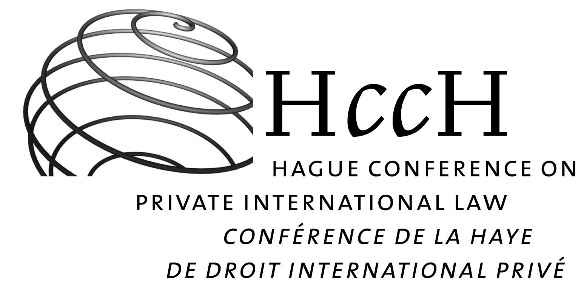 RECOMMENDED ACTIONRESPONSIBLE PARTYUsing harmonised terminology Using harmonised terminology Encourage the use of the harmonised terminology adopted by the Experts’ Group on the Financial Aspects of Intercountry AdoptionAll actorsAchieving transparency in costs, fees, contributions and donationsAchieving transparency in costs, fees, contributions and donations(a)	Provide comprehensive, precise, accurate and up-to-date information (a)	Provide comprehensive, precise, accurate and up-to-date information Gather comprehensive information on costs, fees and contributions, and clearly identify: each fee and cost incurred for every different service connected with the adoption;any contributions demanded by the Central Authority of the State of origin (e.g., to strengthen the child protection system of the State of origin); any contributions demanded by the AB.The Tables developed by the Experts’ Group may serve as a useful model to gather this information. □ CAN	□ CAR□ AB SO	□ AB RS□ AP SO 	□ AP RS□ IAEEnsure that all information is accurate and up-to-date. □ CAN	□ CAR□ PA	□ CT□ AB SO	□ AB RS□ AP SO 	□ AP RSEnsure that supervisory bodies verify the information provided (e.g., the data provided on websites) and request an explanation for each cost, fee, contribution and / or donation.□ CAN	□ CAR□ IAE (b)	Ensure wide publicity of the information provided(b)	Ensure wide publicity of the information providedMake information on the financial aspects of adoption available to the public in written form (e.g., in brochures, on websites) and, where appropriate, in several languages. □ CAN	□ CAR□ PA	□ CT□ AB SO	□ AB RS□ AP SO 	□ AP RS (c)	Notify PAPs in advance and create a timetable of payments for PAPs(c)	Notify PAPs in advance and create a timetable of payments for PAPsNotify PAPs of all fees, costs and contributions before the start of the adoption process. Include information regarding whether any payments can be waived, reduced or refunded.□ CAN	□ CAR□ AB SO	□ AB RS□ AP SO 	□ AP RSFor each intercountry adoption, propose a written timetable of payments to the PAPs (e.g., in the contract signed between the PAPs and the AB). □ CAN	□ CAR□ AB SO	□ AB RS□ AP SO 	□ AP RS(d)	Secure the financial transactions(d)	Secure the financial transactionsEnsure that all payments of costs, fees, contributions and / or donations (if applicable) are made by bank transfer to a specified bank account: payments in cash should be prohibited.□ CAN	□ CAR□ PA	□ CT□ AB SO	□ AB RS□ AP SO 	□ AP RS□ PAPEnsure that the amount of money transferred does not exceed the amount required by the relevant authority or body.□ CAN	□ CAR□ PA	□ CT□ AB SO	□ AB RS□ AP SO 	□ AP RS□ PAPEnsure that all payments are made through the AB being used by the PAPs, and not paid directly by the PAPs.□ CAN	□ CAR□ AB SO	□ AB RS□ AP SO 	□ AP RSIssue official receipts and detailed invoices for all payments.□ CAN	□ CAR□ PA	□ CT□ AB SO	□ AB RS□ AP SO 	□ AP RS(e)	Ensure transparency regarding the final use of any money paid in relation to an intercountry adoption(e)	Ensure transparency regarding the final use of any money paid in relation to an intercountry adoptionRecord all financial transactions relating to intercountry adoption and provide a detailed financial report.□ CAN	□ CAR□ PA	□ CT□ AB SO	□ AB RS□ AP SO 	□ AP RSSeek full accountability for the disbursement of the monies and ensure that regular audits of all actors’ activities are undertaken.□ CAN	□ CAR□ PA	□ CT□ AB SO	□ AB RS□ AP SO 	□ AP RS□ IAE   (f)	Promote co-operation between States to ensure transparency(f)	Promote co-operation between States to ensure transparencyExchange and compare information between States (Central Authorities) concerning costs, fees, contributions and / or donations.□ CAN	□ CAR□ PA	□ CT□ AB SO	□ AB RS□ AP SO 	□ AP RSShare experiences and tools to achieve transparency.□ CAN	□ CAR□ AB SO	□ AB RS□ AP SO 	□ AP RSRegularly evaluate (by the receiving State) the financial impact which the development of intercountry adoption has had, or will have, in the State(s) of origin with which it co-operates.□ CAN	□ CAR□ AB SO	□ AB RS□ AP SO 	□ AP RS□ GAAR Consider the extent of the co-operation (and if necessary cease co-operation) with a State when it is not possible to obtain satisfactory clarity about the purpose or use of money.□ CAN	□ CAR□ AB SO	□ AB RS□ AP SO 	□ AP RS□ GAAR 3.	Setting reasonable costs and fees3.	Setting reasonable costs and fees(a)	Limit costs and fees and set standards for remuneration(a)	Limit costs and fees and set standards for remunerationProhibit actors from charging for steps or services where it is inappropriate to do so (e.g., services which a State ordinarily provides to PAPs free of charge). □ CAN	□ CAR□ PA	□ CTLimit amounts and determine the acceptable range of costs and fees within each State by comparing the information published by ABs and other adoption actors.□ CAN	□ CAR□ PA	□ CT□ AB SO	□ AB RS□ AP SO 	□ AP RS□ IAEMonitor costs and fees for reasonableness in relation to the services provided (including the staff remuneration of ABs (Art. 32(3) of the 1993 HC). Costs and fees are generally reasonable when they are:permitted under the law of the State(s) in which the service is provided and the payment is made;commensurate with the necessary qualifications and experience of the actor, as well as with the number of hours he / she has worked; andsimilar to the costs and fees charged by comparable bodies or professionals within the State for similar services.□ CAN	□ CAR□ PA	□ CT□ AB SO	□ AB RS□ AP SO 	□ AP RS□ IAEEnsure that, where the number of adoption cases permit, the remuneration for professionals is preferably made on a monthly basis. □ CAN	□ CAR□ PA	□ CT□ AB SO	□ AB RS□ AP SO 	□ AP RS□ IAE4.	Mitigation of the financial pressure felt by PAPs4.	Mitigation of the financial pressure felt by PAPsDuring the information and preparation sessions of PAPs, spend sufficient time discussing the issue of financial aspects and possible illicit practices and underline the risks involved.□ CAN	□ CAR□ AB SO	□ AB RS□ AP SO 	□ AP RSEncourage PAPs to update the AB (and if applicable the competent authority) in charge of their file about any financial demand they receive or any other type of abuse they may experience during the procedure.□ CAN	□ CAR□ AB SO	□ AB RS□ AP SO 	□ AP RS□ PAPProvide an easily accessible method for PAPs and other stakeholders to report abuses, if necessary anonymously (e.g., a “hotline” service for PAPs).□ CAN	□ CAR□ PAEncourage each PAP to report the amounts of actual expenses paid in the course of the adoption procedure, and in particular any additional expenses not specified in the contract with the AB. Send the report to the AB (and / or the competent authority) with a copy to the Central Authorities of both States.□ AB SO	□ AB RS□ AP SO 	□ AP RS□ PAP	□ PA5.	Contributions and donations5.	Contributions and donations(a)	Ensure the separation of contributions, donations and co-operation projects from the actual costs of the adoption process(a)	Ensure the separation of contributions, donations and co-operation projects from the actual costs of the adoption processClearly separate contributions, donations and co-operation projects which aim to support the child protection system of the State of origin from the actual costs of an adoption, as well as from the intercountry adoption process as a whole.□ CAN	□ CAR□ PA	□ CT□ AB SO	□ AB RS□ AP SO 	□ AP RSIn order to ensure this separation, provide support through official channels such as bodies, agencies and organisations specialised in development aid.□ CAN	□ CAR□ GAAR Take responsibility for encouraging and supporting measures to improve child protection systems in States of origin.□ CAN	□ CAR□ GAAR (b)	Contributions: Recommendations if contributions are permitted by a State (please refer to the Note for the risks arising when contributions are allowed)(b)	Contributions: Recommendations if contributions are permitted by a State (please refer to the Note for the risks arising when contributions are allowed)Ensure the amount of the contributions required by a State of origin is fixed, publicly known and identical for all receiving States working in that particular State of origin. □ CAN	□ CAR□ AB SO	□ AB RS□ AP SO	□ AP RSWhere contributions are demanded by an AB, ensure that the amount is fixed by the State of origin and not by the child institution (often a partner of the AB) or the AB itself. □ CAN	□ CAR□ AB SO	□ AB RS□ AP SO 	□ AP RSExplain clearly and in advance the purpose and final destination of the contributions.□ CAN	□ CAR□ AB SO	□ AB RS□ AP SO 	□ AP RSUse the contributions to improve the national child protection system of the State of origin or the adoption system, in particular: do not allow contributions to be used solely by the child institutions involved with intercountry adoption.□ CAN	□ CAR□ AB SO	□ AB RS□ AP SO 	□ AP RS(c)	Donations: Recommendations if donations are permitted by a State (please refer to the Note for the risks arising when donations are allowed)(c)	Donations: Recommendations if donations are permitted by a State (please refer to the Note for the risks arising when donations are allowed)Never give donations to the birth families of adoptable children.□ AB SO	□ AB RS□ AP SO 	□ AP RS□ PAPDonations by prospective adoptive parents to bodies concerned in the adoption process must not be sought, offered or made.□ CAN	□ CAR□ AB SO	□ AB RS□ AP SO 	□ AP RS□ PAPRegularly notify the Central Authorities (in the State of origin and in the receiving States which work with that State of origin) of the amount required as a donation. □ AB SO	□ AB RS□ AP SO 	□ AP RS□ PAPAsk PAPs and / or ABs to report on the donations made to the State of origin.□ AB SO	□ AB RS□ AP SO 	□ AP RS□ PAPEnsure that donations made to child institutions are intended to provide for children’s ongoing care in the institutions or for other activities intended to strengthen programmes on family preservation, prevention of abandonment, or similar child protection projects.□ AB SO	□ AB RS□ AP SO 	□ AP RS□ PAPPrefer donations “in kind” (i.e., donations which are not monetary but which offer material support, e.g., food, educational supplies) rather than monetary donations.□ AB SO	□ AB RS□ AP SO 	□ AP RS□ PAPIndicate clearly the type of donation accepted and the specific use to which it will be put. □ CAN	□ CAR□ AB SO	□ AB RS□ AP SO 	□ AP RS□ PAPForbid donations prior to the finalisation of the adoption.□ CAN	□ CAR□ AB SO	□ AB RS□ AP SO 	□ AP RS□ CT6.	Preventing and fighting against improper financial and other gain6.	Preventing and fighting against improper financial and other gainTake all appropriate measures to prevent and ensure that no one derives improper financial and other gain in connection with an intercountry adoption (Arts 8 & 32 of the 1993 HC). □ CAN	□ CAR□ AB SO	□ AB RS□ AP SO 	□ AP RS □ PA	□ CT(a)	Have a preventive, rather than a reactive, approach(a)	Have a preventive, rather than a reactive, approachEstablish and implement an adequate legal framework for financial issues. □ CAN	□ CAR□ PA Ensure that necessary funds and human and material resources are allocated for a proper implementation of the legal framework.□ CAN	□ CAR□ PAAccredit, authorise and supervise ABs (Arts 10, 11 c) & 12 of the 1993 HC) and ensure that they are directed and staffed by persons qualified by their ethical standards and are only pursuing non-profit objectives (Art. 11 a) of the 1993 HC).□ CAN	□ CAR□ PA	□ CT□ IAE Effectively communicate the legal framework (and the rules contained therein) to the adoption community, to other States and to the public at large to encourage transparency and accountability.□ CAN	□ CAR□ PAVerify that the consents of persons (including the child), institutions or bodies are not induced by payment or compensation of any kind (Art. 4 c)(3) & (4) of the 1993 HC).□ CAN	□ CAR□ PA	□ CT□ AB SO	□ AB RS□ AP SO	□ AP RS(b)	Ensure the accountability of all actors (b)	Ensure the accountability of all actors Ensure that the financial situation of all ABs is subject to supervision by the competent authorities of their State (Art. 11 c) of the 1993 HC).□ CAN	□ CAR□ PA	□ CT□ IAEEnsure that all actors have the necessary professional licenses to undertake the work requested of them.□ CAN	□ CAR □ AB SO	□ AB RS□ AP SO 	□ AP RS□ IAE Ensure that all actors have a sound financial basis and an effective internal system of financial control, including appropriate accounting mechanisms, and scrutiny of accounts.□ CAN	□ CAR□ AB SO	□ AB RS□ AP SO 	□ AP RSDevelop strict control mechanisms for financial issues, e.g.:verify annually that the payments received by ABs correspond with what is specified on the contracts of the cases being dealt with during that year;monitor and supervise the activities of ABs and other intermediaries through a requirement for an external annual audit.□ CAN	□ CAR□ PA	□ IAEClearly state the authorities which are in charge of the control and supervision.□ CAN	□ CAR□ PA	□ IAERetain control or supervision over the parts of the adoption process which are most prone to abuse or exploitation.□ CAN	□ CAR□ PA	□ IAE Control the authorities responsible for the adoption process, in both the State of origin and the receiving State, through a system of inspection and by subjecting decisions to a process of review or appeal.□ CAN	□ CAR□ PA	□ IAE7.	Ensure effective and appropriate sanctions exist and are enforced7.	Ensure effective and appropriate sanctions exist and are enforcedEnsure all actors inform the relevant Central Authority(ies) if any provisions of the Convention have not been, or may not be, respected by any other actor. Establish a clear procedure to report these breaches.□ PA	□ CT□ AB SO	□ AB RS□ AP SO 	□ AP RS□ PAPEnsure that offences such as: the sale of children; improperly inducing consent for the adoption of a child in violation of applicable international legal instruments on adoption; “child laundering”; falsification of documents; and / orimproper financial gains, are fully covered under the State’s criminal (penal) law.□ CAN	□ CAR□ PA	□ CTInvestigate claims and prosecute offenders.□ CAN	□ CAR□ PA	□ CTEnsure effective sanctions which:target all violations related to improper financial or other gain and which are not limited to only the most serious offences;		penalise all persons, authorities and bodies participating in the violation, including those who failed to stop or report the violation if they had such a responsibility, and limit impunity; and		are commensurate with the violation and are sufficiently strict to have a dissuasive effect.□ CAN	□ CAR□ PA	□ CTSpecify in laws and regulations the different ways to prove that a violation has taken place and take into account the difficulty of gathering evidence from another State when setting the standard of proof. □ CAN	□ CAR□ PA	□ CTPromote co-operation between authorities and between States to enforce sanctions (e.g., by identifying clear channels to transfer information).□ CAN	□ CAR□ PA	□ CT